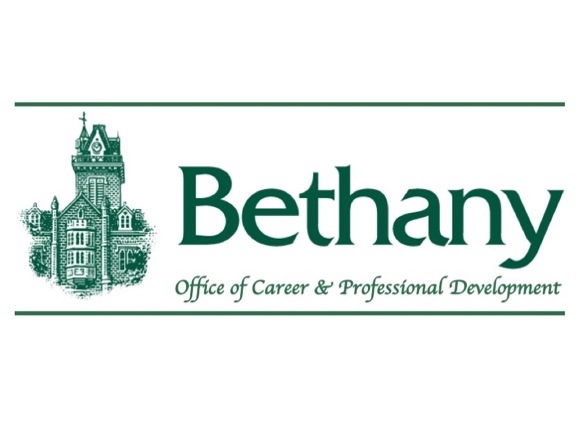 THE CAREER CENTER HAS MOVED TO PHILLIPS HALL!  Come visit us at our new location. Investment Analyst Intern - Private Debt & Equity, Summer 2024 ($23.75-25/hour)Northwestern Mutualhttps://careers.northwesternmutual.com/corporate-careers/job/investment-analyst-intern-private-debt-equity-summer-2024-milwaukee-wi-corporate-jr-38246/Milwaukee, WI CorporateMany internships!Business Analyst, Software Dev, Tech AnalystCGIhttps://cgi.njoyn.com/corp/xweb/xweb.asp?NTKN=c&clid=21001&Page=joblisting (type in “Intern” in keyword;  click on ADVANCED SEARCH PARAMETERS and under employment type select INTERN)Wheeling Police DepartmentMore info: https://www.wheelingwv.gov/policejobs2115 Chapline St, Wheeling, WV 26003-3859HAMANARemote Jobshttps://careers.humana.com/job-search-results/?keyword=remote&source=false U.S. Department of Energy
Auditor (Performance)Announcement 24-IG-12264347-MP-GM (Auditor (Performance)) at the GS 11-12 level - linkAnnouncement 24-IG-12265063-MP-GM (Auditor (Performance)) at the GS 13 level - link626 Cochrans Mill Road, Bldg 900, Pittsburgh, PA 15236-0940Oglebay Institute Year Round:Full Time – Naturalist at Schrader Environmental Education Center (1 opening)Part Time – Custodian Schrader Environmental Education Center (1 opening)Seasonal:Nature Day Camp Counselors (several openings)More information and a link to our employment application can be found here: Employment at Oglebay Institute (oionline.com)
Wheeling, WV
Wheeling NailersCamera Operator – Internshiphttps://www.indeed.com/cmp/Wheeling-Nailers/jobs?jk=cff6fd96ffdb45ef&start=0&clearPrefilter=1 Kalkreuth Roofing & Sheet MetalInternhttps://www.indeed.com/cmp/Kalkreuth-Roofing-&-Sheet-Metal,-Inc./jobs Jefferson County Educational Service CenterInternshiphttps://www.ziprecruiter.com/c/Jefferson-County-Educational-Service-Center/Job/Internship/-in-Steubenville,OH?jid=efc8ed86a4a643d0&utm_campaign=google_jobs_apply&utm_source=google_jobs_apply&utm_medium=organicSteubenville, OHMenardsManagement internshiphttps://www.talent.com/view?id=31db23bb2871&utm_campaign=google_jobs_apply&utm_source=google_jobs_apply&utm_medium=organicTriadelphia, WVBethany CollegeMaster in Education (M.Ed) MBA 4+1 Programhttps://www.bethanywv.edu/admissions-aid/apply-now/graduate-application/ Bethany, WVWest LibertyGraduate Programhttps://westliberty.edu/graduate-programs/West Liberty, WVMaster’s in Social WorkUniversity of PennsylvaniaOn-Campus, Online : https://sp2.upenn.edu/program/master-of-social-work/Philadelphia, PAUniversity of PittsburghOn-Campus : https://brownschool.wustl.edu/academics/master-of-social-work/Pittsburgh, PAOhio State UniversityOn-Campus, Online : https://csw.osu.edu/masters/Pittsburgh, PAWashington University in St. LouisOn-Campus, Online : https://www.socialwork.pitt.edu/academics/masters-degree-social-work-mswSaint Louis, MOUniversity of Maryland at Baltimore CountyOn-Campus, Online : https://www.ssw.umaryland.edu/academics/msw-program/Baltimore, MDMaster’s in BusinessBethany CollegeMaster in Business Administration (M.B.A. 4+1)https://www.bethanywv.edu/academics/graduate-areas-of-study/m-b-a-41/Bethany, WVThe Ohio State University : Fisher College of BusinessOn-Campus : https://fisher.osu.edu/graduate/FisherMBAColumbus, OhioWest Virginia UniversityOnline : https://online.wvu.edu/degrees-certificates/graduate-degrees/master-of-business-administrationMorgantown, WV**************************************** Find a job or internship:  Create a free account in Alumni Fire and our Bethany job board here: http://www.bethanycareercenter.com/  MILITARYMILITARYMILITARYMILITARYTitleContactLinkROTC PROGRAM-Interested in learning how the ROTC program can help pay for college?ROTC PROGRAM-Interested in learning how the ROTC program can help pay for college?For more information, contact:  Sara DentSDent@bethanywv.eduhttps://www.military.com/join-armed-forces/rotcGRADUATE ASSISTANT POSITIONSGRADUATE ASSISTANT POSITIONSGRADUATE ASSISTANT POSITIONSGRADUATE ASSISTANT POSITIONSTitleLocationCompany / SchoolLinkGraduate Assistantships-Why pay full price for your Master’s degree when you can work as a G.A.??Nationwide (236 positions listed)  Multiple colleges and universitieshttps://www.higheredjobs.com/search/advanced_action.cfm?PosType=1&PosType=2&InstType=1&InstType=2&InstType=3&Keyword=%22Graduate+Assistant%22&OnlyTitle=1&Remote=1&Remote=2&Region=&Submit=Search+Jobs  filter location or program under “EXPAND SEARCH”INTERNSHIPS INTERNSHIPS (Freshman) – Discovery Intern Summer 2024 – Deloitte Pittsburgh PAhttps://jobsus.deloitte.com/pittsburgh-pa/discovery-intern-freshman-summer-2024/958E7409961E40B298D10A082EBF8990/job/?utm_campaign=google_jobs_apply&utm_source=google_jobs_apply&utm_medium=organic Waste Management Internships:Summer Intern – Customer Innovation (Houston, TX hybrid)https://emcm.fa.us2.oraclecloud.com/hcmUI/CandidateExperience/en/sites/WMCareers/requisitions/preview/2315160/?keyword=intern&mode=location Sales Intern – Remote – Capitol Market Areahttps://emcm.fa.us2.oraclecloud.com/hcmUI/CandidateExperience/en/sites/WMCareers/requisitions/preview/2316488/?keyword=intern&mode=location All internships with WM:https://emcm.fa.us2.oraclecloud.com/hcmUI/CandidateExperience/en/sites/WMCareers/requisitions?keyword=intern&mode=location Woda Cooper Companies Internship - Summer 2024 Construction InternshipBusiness & Accounting internships Contact Career office ASAP!! career@bethanywv.edu New River Gorge National Park & Preserve (southern WV) – Jobs:  permanent, seasonal, volunteer https://www.nps.gov/aboutus/workwithus.htm National Park Service – many internships! https://www.nps.gov/subjects/youthprograms/jobs-and-internships.htm Disney Internships – LOTS!!https://jobs.disneycareers.com/search-jobs?acm=ALL&alrpm=ALL&ascf=[%7B%22key%22:%22is_manager%22,%22value%22:%22Disney+Internships%22%7D]CAREER AREAS:  https://jobs.disneycareers.com/disney-programs#collegePittsburgh Intl Airport internships  (video production;  HR;  Marketing & Communications) Type in “intern” in the search barhttps://workforcenow.adp.com/mascsr/default/mdf/recruitment/recruitment.html?cid=320d47c4-99d6-4a66-b164-441aa63945fc&ccId=19000101_000001&type=MP&lang=en_US&selectedMenuKey=CurrentOpenings UNICEF internshipshttps://jobs.unicef.org/en-us/filter/?search-keyword=&pay-scale=internship Turpentine Creek Wildlife Refuge 6-month internships (Spring & Fall)https://www.turpentinecreek.org/about/internships/ Montrose Environmental internshipshttps://montrose.wd1.myworkdayjobs.com/en-US/MEG?workerSubType=476ca021f96c01d6735602f5d425f007Tesla Internships - many majors / all listingshttps://www.tesla.com/careers/internships https://www.tesla.com/careers/search/?type=3&site=US Tesla Internships – many majors / Summer 2024 onlyhttps://www.tesla.com/careers/search/?type=3&site=US&query=summer Indeed internships  https://www.indeed.com/jobs?q=intern&sc=0bf%3Aexrec%28%29%2Ckf%3Ajt%28internship%29%3B&rbl=Remote&jlid=aaa2b906602aa8f5&fromage=14&vjk=2d6e2b936f70b4c0 Internships at Googlehttps://www.google.com/about/careers/applications/jobs/results/?src=Online/Google%20Website/ByF&utm_source=Online%20&utm_medium=careers_site%20&utm_campaign=ByF&company=Fitbit&company=Google&company=YouTube&distance=50&employment_type=INTERN Apprenticeships at Google (variety of majors) https://buildyourfuture.withgoogle.com/apprenticeships Built In (great internship search site to explore; select >1 year)https://builtin.com/jobs/hybrid/office?search=intern Zip Recruiter (this link is for internships within 25 miles of Bethany)https://www.ziprecruiter.com/jobs-search?search=intern&location=Bethany%2C+WV&radius=25&no_explore=  LinkedIn:  remote USA internships in the past weekhttps://www.linkedin.com/jobs/search/?currentJobId=3856825940&f_AL=true&f_E=1&f_JT=I&f_TPR=r604800&f_WT=2&geoId=103644278&keywords=intern&location=United%20States&origin=JOB_SEARCH_PAGE_SEARCH_BUTTON&refresh=true&sortBy=R LinkedIn:  USA internships in the past week posted https://www.linkedin.com/jobs/search/?currentJobId=3850828910&f_AL=true&f_E=1&f_JT=I&f_TPR=r604800&geoId=103644278&keywords=intern&location=United%20States&origin=JOB_SEARCH_PAGE_SEARCH_BUTTON&refresh=true&sortBy=R WV Governor’s Internship Program (now accepting applications 3.0+ gpa)https://intern.wv.gov/program-information/Pages/default.aspx State of PA internshipshttps://www.governmentjobs.com/careers/pabureau/transferjobs State of OH internshipshttps://dasstateoh.taleo.net/careersection/oh_ext/jobsearch.ftl?lang=en JOBSJOBSPittsburgh Intl Airport jobs https://workforcenow.adp.com/mascsr/default/mdf/recruitment/recruitment.html?cid=320d47c4-99d6-4a66-b164-441aa63945fc&ccId=19000101_000001&type=MP&lang=en_US Top 100 Hybrid Companies (Flexjobs.com)https://www.flexjobs.com/blog/post/top-100-companies-for-hybrid-jobs-in-2022 2023 Best Places to Work – Best Large Companies – fully remotehttps://builtin.com/awards/fully-remote/2023/best-large-places-to-work Built In (great job search site to explore)https://builtin.com/?state=eyJyZWZlcnJlZEJ5Ijoid3d3LmJ1aWx0aW5ueWMuY29tL2F3YXJkcy9iZXN0LWxhcmdlLXBsYWNlcy10by13b3JrLW55Yy0yMDIyIiwiY2xpZW50SWRlbnRpZmllciI6ImV5SmhiR2NpT2lKSVV6STFOaUlzSW5SNWNDSTZJa3BYVkNKOS5leUpwWkNJNklqaGlZVE5pTW1FMkxUVTFNVFV0TkdVNU1TMDRaR015TFdVMVlURTBNRFExWkRCaU9TSjkuOWI2Wl9Qck00ZlRPWU95Q2VQQU1GUDdFdC1FeFlzT1hZWUoyTWU5TUR4TSIsInVzZXJTZXNzaW9uSWRlbnRpZmllciI6ImI5MTU1N2FjLWNkOGEtNGFhOC1iNDdiLWMxYjE2YWY1N2YxZSJ9 Generation West Virginia – career connector sitehttps://generationwv.org/programs/career-connector/ Sevita – jobs across the country (administrative/health care)https://jobs.sevitahealth.com/us/en/jobs-by-locationState of Ohio jobshttps://ohiomeansjobs.ohio.gov/job-seekers/find-a-job/state-jobs/state-of-ohio-jobs State of WV jobshttps://personnel.wv.gov/empopp/Pages/default.aspx State of PA jobshttps://www.governmentjobs.com/careers/pabureau Federal jobshttps://www.usajobs.gov/ Pittsburgh National Health Corps (NHC) https://www.nationalhealthcorps.org/ LOCAL INTERNSHIPS:SCHOLARSHIPSSCHOLARSHIPSSCHOLARSHIPSSCHOLARSHIPSFOR MAJORS:NAME:LinkAllCollege Boardhttps://bigfuture.collegeboard.org/pay-for-college/scholarship-search All Fastwebhttps://www.fastweb.com/ STEMSMART Scholarship Program with DoD job after graduation (appl open until Dec 1)https://smartscholarshipprod.servicenowservices.com/smart INTERNATIONAL STUDENTSSPONSORS H-1B: List of all companies that Sponsor H-1B Visas:  https://h1bgrader.com/ H1B Sponsors in Pittsburgh, PA:  https://h1bgrader.com/cities/pittsburgh-pennsylvania-op0lpwm2l6 21 US Companies that Sponsor H-1B Visas:  https://builtin.com/diversity-inclusion/companies-that-sponsor-h1b-visas GoinGlobal:  https://www.goinglobal.com/   (use the “search jobs” box)H1B search engine:  https://www.goinglobal.com/h1b-plus-visa-database My Visa Jobs provides free information on employers who have sponsored international candidates for H-1B visas (required for full-time post-graduate, post-CPT employment). The information is listed by Status, Career, Title, City, and Industry.  You can use the  U.S. Department of Labor H-1B Data for annual reports, which include top occupations for H-1B by state, top 10 employers sponsoring H-1B, and top occupation areas for permanent residency applications.EXCHANGE PROGRAMS & INITIATIVESU.S. Department of State: https://www.state.gov/students/ OPT CANDIDATES - jobsMany OPT candidate jobs:  https://www.goinglobal.com/job-search/results?keywords=OPT%20candidate%2C&location&country=us GRAD Schools